In this Article, I will explain you how to prepare a Bar Chart. Also we will discuss the concept of category, values & series.The database which I will be using for this example is AdventureWorksDW2008R2.The query which I will using for this example is as followTo Create a Chart Report the steps we will be using are as followCreate a SSRS ReportAdd a RDL report file.Create a Data SourceAdd a Dataset and execute the SQL Query to return the fields as followSalesTerritoryCountryCalendarYearSalesTaxInsert Chart into the RDL file and select the Chart Type as ColumnOnce the chart is being selected go to the Chart Data Properties by double clicking the chartIn Chart Data Properties, In the Category Groups add the “SalesTerritoryCountry” field.In Chart Data Properties, In the Values add the “sales” field.Preview the ReportStep 1 : Create a SSRS ReportGo to Microsoft SQL Server 2012 from Program Files, and select SQL Server Data Tools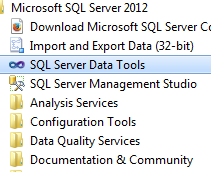 Start SQL Server Data Tools and select File : New Project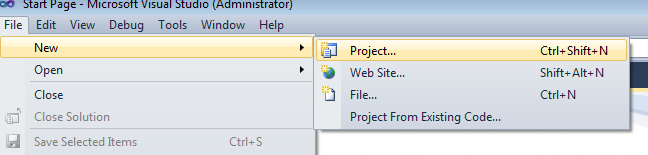 Select Reporting Services : Report Server Project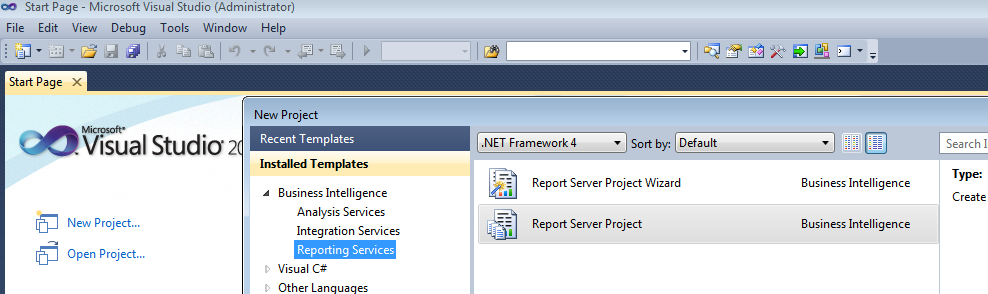 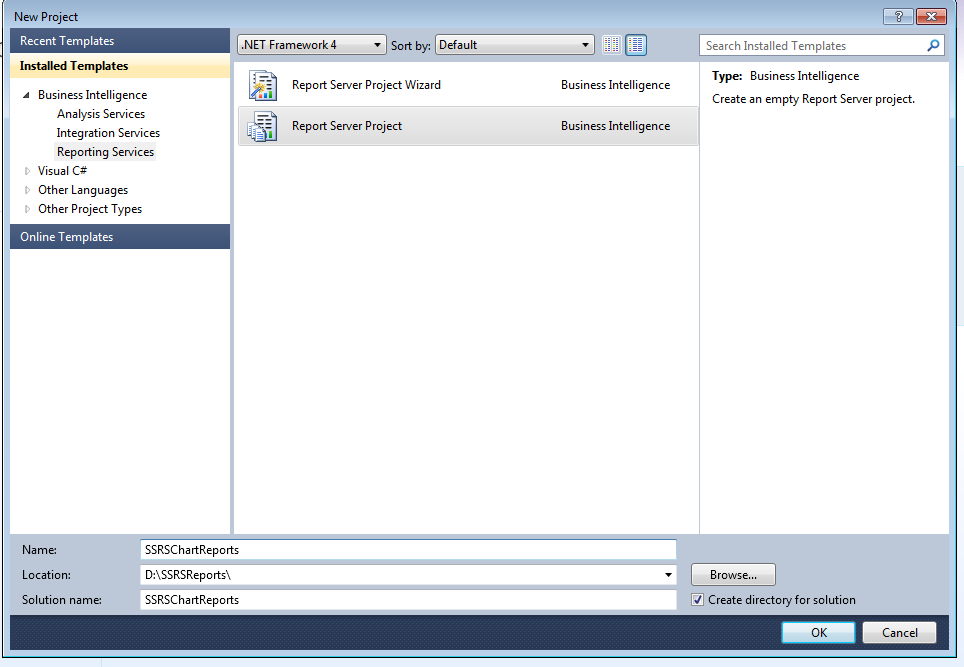 Give The Project Name as “SSRSChartReports” and select “OK” button.Step 2 : Add a RDL FileGo To the Solution Explorer and select Reports -> Add New Item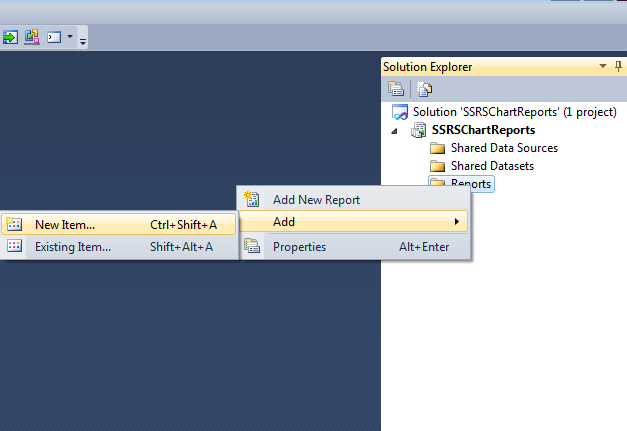 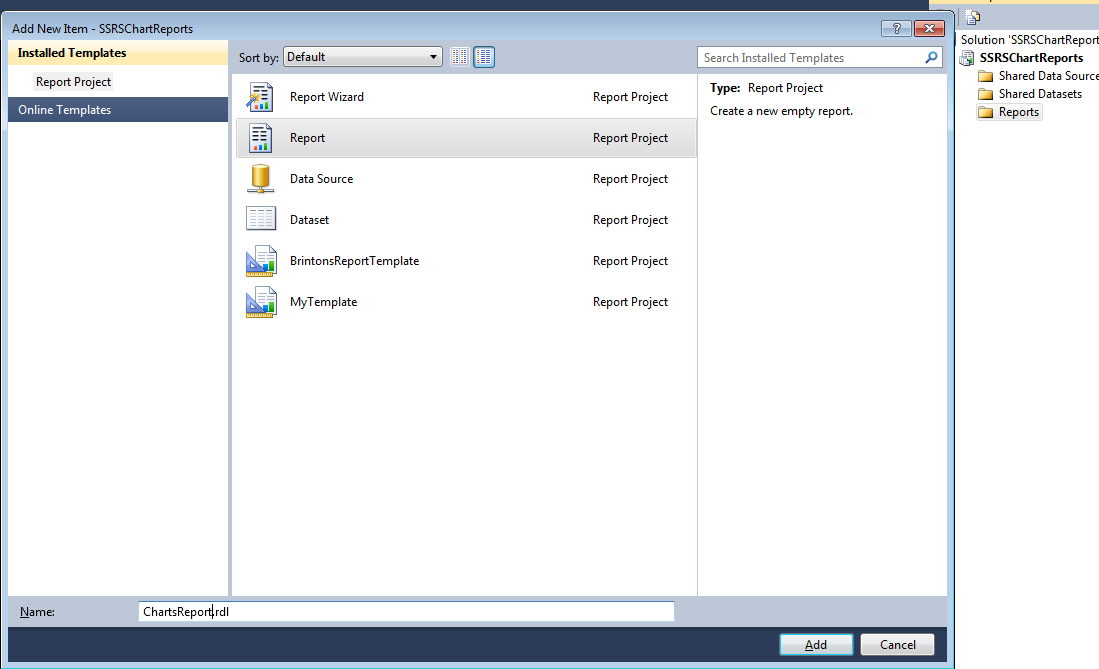 Step 3 : Add a Data SourceGo to Report Data section and Right Click on the Data source and Add Data Source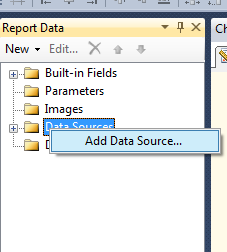 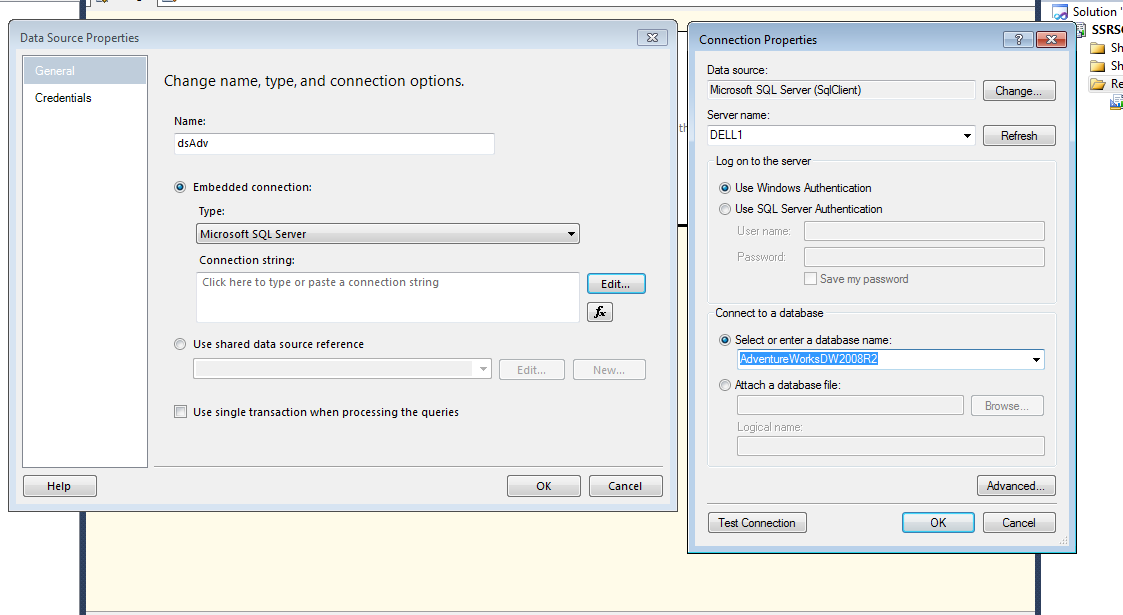 Step 4  : Add a Data Set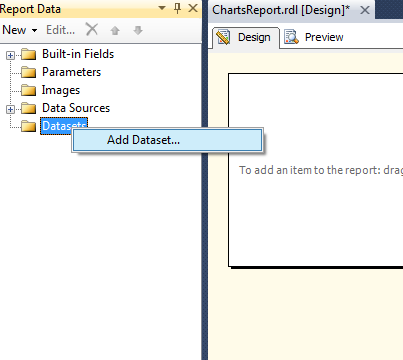 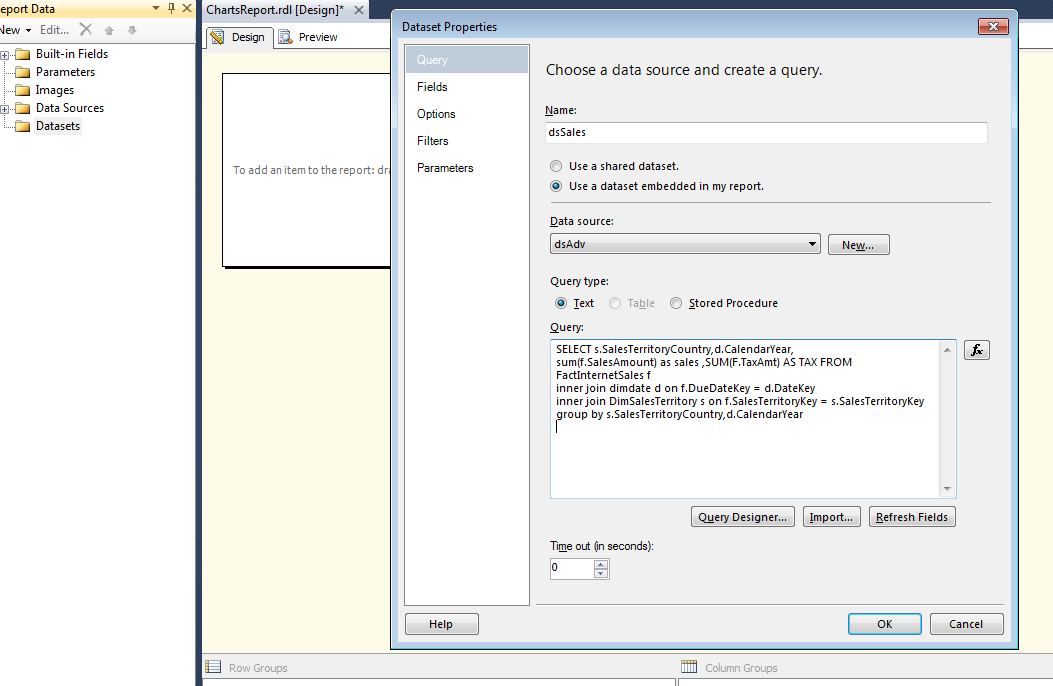 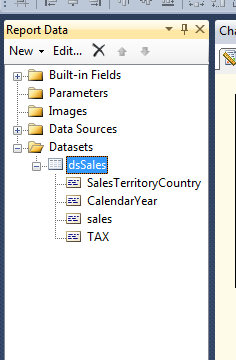 Step 5 : Insert a Chart Into the ReportRight click on Report Designer and Insert -> Chart 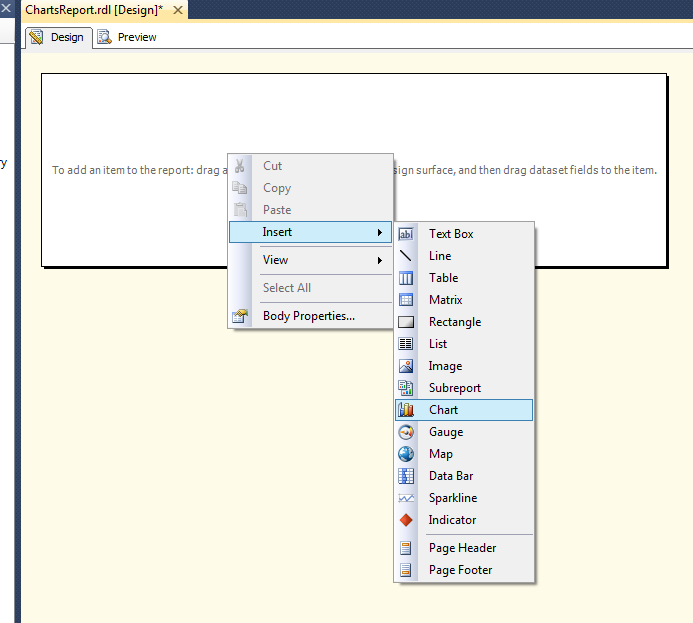 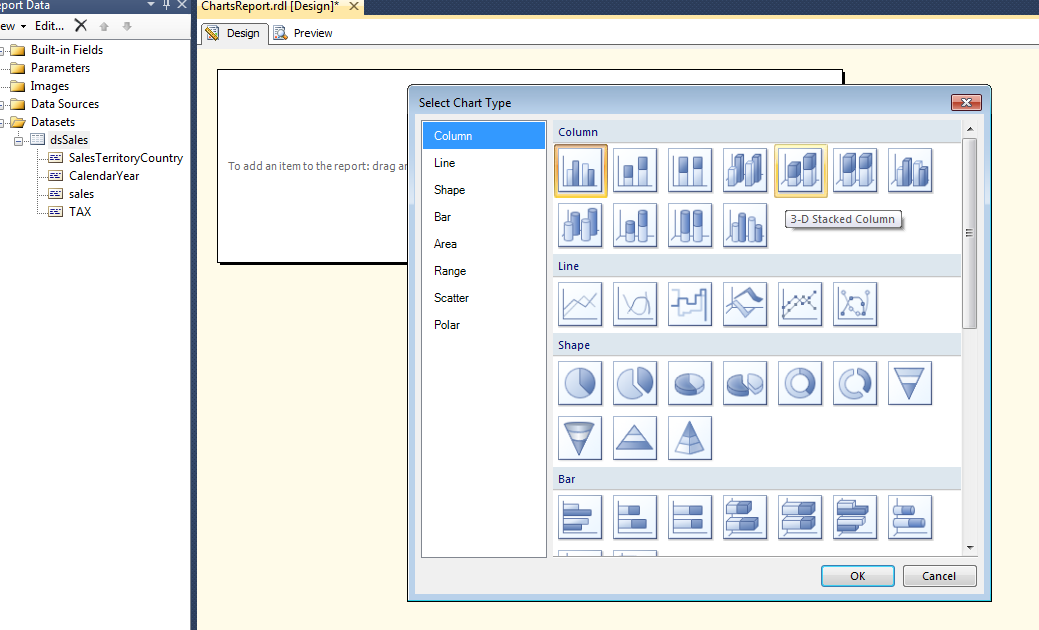 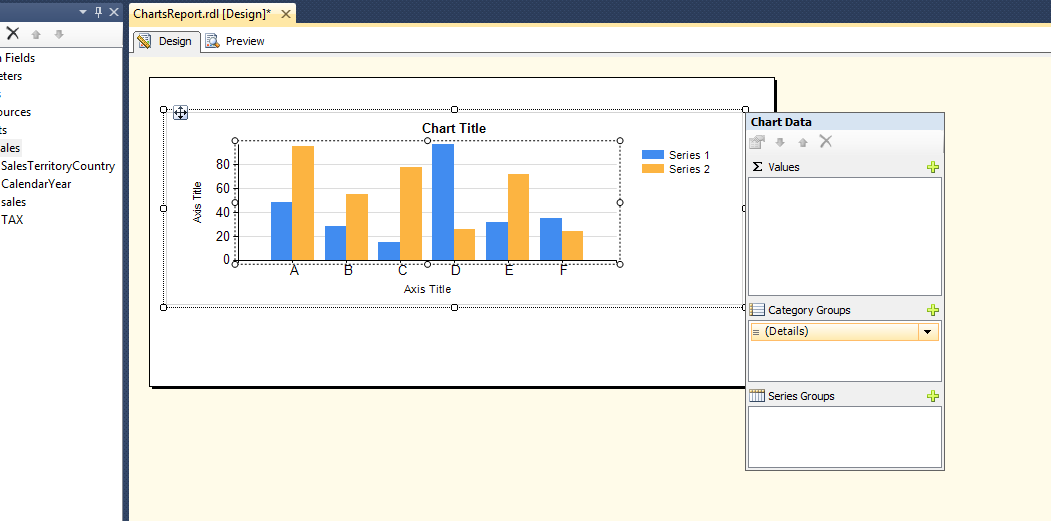 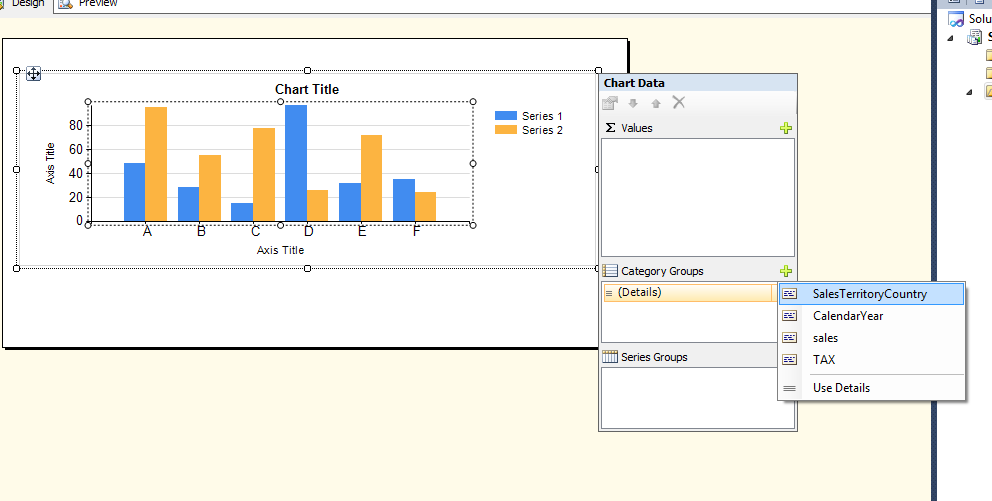 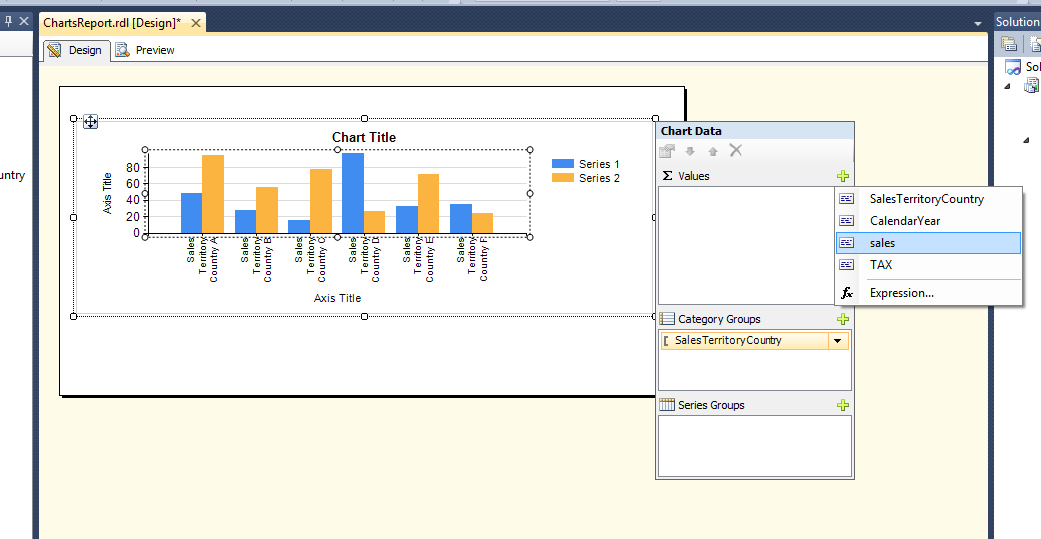 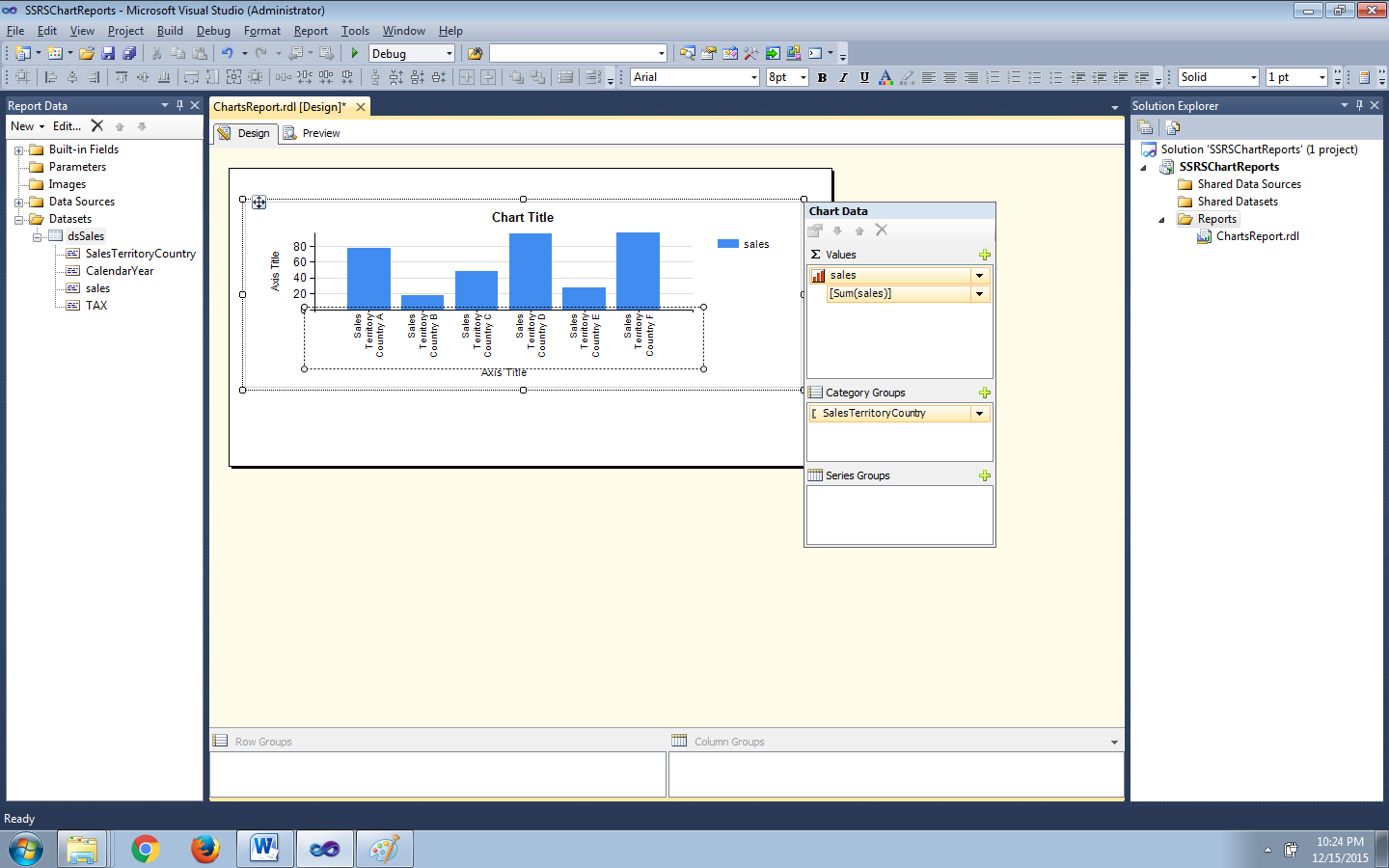 Preview the Report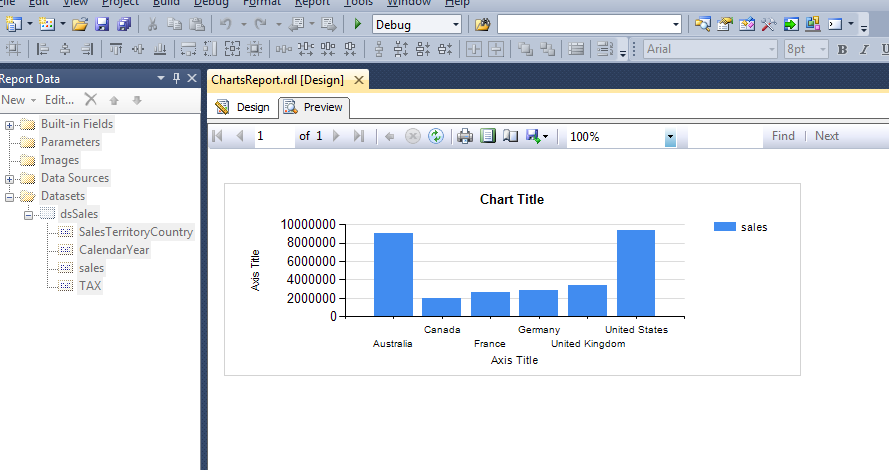 Now the Titles of the Reports are simple TextBoxes which can be changed as required.Report after changing the Titles.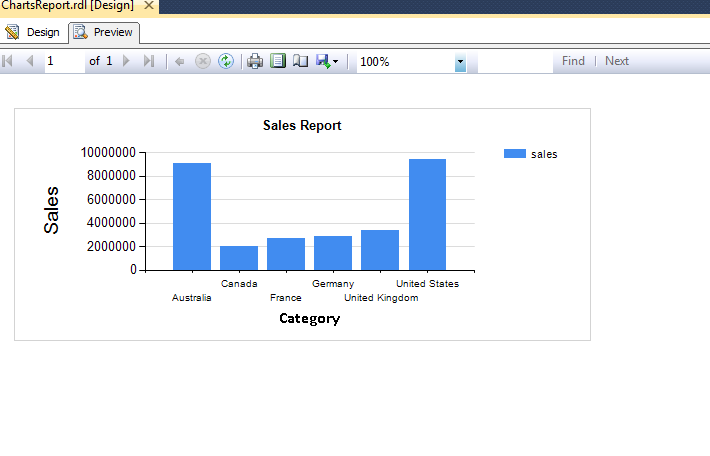 SELECT s.SalesTerritoryCountry,d.CalendarYear,
sum(f.SalesAmount) as sales ,SUM(F.TaxAmt) AS TAX FROM FactInternetSales f
inner join dimdate d on f.DueDateKey = d.DateKey
inner join DimSalesTerritory s on f.SalesTerritoryKey = s.SalesTerritoryKey
group by s.SalesTerritoryCountry,d.CalendarYear